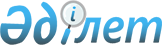 "2012-2014 жылдарға арналған аудандық бюджет туралы" Арал аудандық мәслихатының 2011 жылғы 23 желтоқсандағы N 248 шешіміне өзгерістер мен толықтырулар енгізу туралы
					
			Күшін жойған
			
			
		
					Қызылорда облысы Арал аудандық мәслихатының 2012 жылғы 26 қыркүйектегі N 46 шешімі. Қызылорда облысының Әділет департаментінде 2012 жылы 04 қазанда N 4318 тіркелді. Қолданылу мерзімінің аяқталуына байланысты күші жойылды - (Қызылорда облысы Арал аудандық мәслихатының 2013 жылғы 06 ақпандағы N 40 хаты)      Ескерту. Қолданылу мерзімінің аяқталуына байланысты күші  жойылды - (Қызылорда облысы Арал аудандық мәслихатының 06.02.2013 N 40 хаты).      РҚАО-ның ескертпесі.

      Құжаттың мәтінінде түпнұсқаның пунктуациясы мен орфографиясы сақталған.

      "Қазақстан Республикасының Бюджет кодексі" Қазақстан Республикасының 2008 жылғы 4 желтоқсандағы кодексіне, "Қазақстан Республикасындағы жергілікті мемлекеттік басқару және өзін-өзі басқару туралы" Қазақстан Республикасының 2001 жылғы 23 қаңтардағы Заңының 6-бабының 1-тармағының 1) тармақшасына сәйкес Арал аудандық мәслихаты ШЕШЕМІЗ:



      1."2012-2014 жылдарға арналған аудандық бюджет туралы" Арал аудандық мәслихатының 2011 жылғы 23 желтоқсандағы кезекті 41 сессиясының N 248 шешіміне (нормативтік құқықтық кесімдердің мемлекеттік тіркеу Тізілімінде N 10-3-194 нөмірімен тіркелген, аудандық "Толқын" газетінің 2012 жылғы 21 қаңтардағы N 7 санында жарияланған) мынадай өзгерістер мен толықтырулар енгізілсін:



      1-тармақ мынадай редакцияда жазылсын:

      "1) кірістер – 6 924 381 мың теңге, оның ішінде:

      салықтық түсімдер – 1 002 087 мың теңге;

      салықтық емес түсімдер – 9328 мың теңге;

      негізгі капиталды сатудан түсетін түсімдер - 104 876 мың теңге;

      трансферттер түсімдері - 5 808 090 мың теңге, оның ішінде субвенция көлемі 4 448 823 мың теңге;

      2) шығындар - 7 186 916 мың теңге;

      3) таза бюджеттік кредит беру – 32 296 мың теңге;

      бюджеттік кредиттер – 33 667 мың теңге;

      бюджеттік кредиттерді өтеу – 1371 мың теңге;

      4) қаржы активтерімен жасалатын операциялар бойынша сальдо - 0;

      қаржы активтерін сатып алу - 0;

      мемлекеттік қаржы активтерін сатудан түсетін түсімдер - 0;

      5) бюджет тапшылығы (профициті)- - 228056 мың теңге;

      6) бюджет тапшылығын қаржыландыру (профицитін пайдалану) – 228 056 мың теңге".



      6–тармақ мынадай редакцияда жазылсын:

      "6. Ауданның жергілікті атқарушы органының 2012 жылға арналған резерві 39 252 мың теңге көлемінде бекітілсін".



      "2012-2014 жылдарға арналған аудандық бюджет туралы" Арал аудандық мәслихатының 2011 жылғы 23 желтоқсандағы кезекті 41 сессиясының N 248 шешімінің 1, 4-қосымшалары осы шешімнің 1, 2-қосымшаларына сәйкес жазылсын.



      2. Осы шешім 2012 жылдың 1 қаңтарынан бастап қолданысқа енгізіледі және ресми жариялауға жатады.      Арал аудандық мәслихатының

      кезекті сегізінші

      сессиясының төрағасы                     А. Асанбаев      Арал аудандық

      мәслихатының хатшысы                     К. Данабай      2012 жылғы 26 қыркүйектегі N 46

      Арал аудандық мәслихатының

      кезекті сегізінші сессиясының шешіміне

      1-қосымша      2011 жылғы 23 желтоқсандағы N 248

      Арал аудандық мәслихатының

      кезекті қырық бірінші сессиясының шешіміне

      1-қосымша        

2012 жылға арналған аудан бюджеті      2012 жылғы 26 қыркүйектегі N 46

      Арал аудандық мәслихатының

      кезекті сегізінші сессиясының шешіміне

      2-қосымша      2011 жылғы 23 желтоқсандағы N 248

      Арал аудандық мәслихатының

      кезекті қырық бірінші сессиясының шешіміне

     4-қосымша        

Аудандағы қала, кент, ауылдық округтердің бюджеттік бағдарламалары бойынша 2012 жылға арналған шығындар көлемі
					© 2012. Қазақстан Республикасы Әділет министрлігінің «Қазақстан Республикасының Заңнама және құқықтық ақпарат институты» ШЖҚ РМК
				СанатыСанатыСанатыСанатыСанаты2012 ж. сомасы
СыныбыСыныбыСыныбыСыныбыІшкі сыныбыІшкі сыныбыІшкі сыныбыАтауы
1
2
3
4
5
6
1. Кірістер69243811Салықтық түсімдер102208701Табыс салығы3439512Жеке табыс салығы34395103Әлеуметтік салық2373041Әлеуметтік салық23730404Меншікке салынатын салықтар4163891Мүлікке салынатын салықтар3674003Жер салығы76794Көлік құралдарына салынатын салық406605Бірыңғай жер салығы65005Тауарларға, жұмыстарға және қызметтерге салынатын ішкі салықтар200622Акциздер47453Табиғи және басқа да ресурстарды пайдаланғаны үшін түсетін түсімдер60684Кәсіпкерлік және кәсіби қызметті жүргізгені үшін алынатын алымдар74995Ойын бизнесіне салық175008Заңдық мәнді іс-әрекеттерді жасағаны және (немесе) оған уәкілеттігi бар мемлекеттік органдар немесе лауазымды адамдар құжаттар бергені үшін алынатын міндетті төлемдер43811Мемлекеттік баж43812Салықтық емес түсімдер932801Мемлекеттік меншіктен түсетін кірістер13631Мемлекеттік кәсіпорындардың таза кірісі бөлігінің түсімдері4005Мемлекет меншігіндегі мүлікті жалға беруден түсетін кірістер9607Мемлекеттік бюджеттен берілген кредиттер бойынша сыйақылар303Мемлекеттік бюджеттен қаржыландырылатын мемлекеттік мекемелер ұйымдастыратын мемлекеттік сатып алуды өткізуден түсетін ақша түсімдері201Мемлекеттік бюджеттен қаржыландырылатын мемлекеттік мекемелер ұйымдастыратын мемлекеттік сатып алуды өткізуден түсетін ақша түсімдері2004Мемлекеттік бюджеттен қаржыландырылатын, сондай-ақ Қазақстан Республикасы Ұлттық Банкінің бюджетінен (шығыстар сметасынан) ұсталатын және қаржыландырылатын мемлекеттік мекемелер салатын айыппұлдар, өсімпұлдар, санкциялар, өндіріп алулар1001Мұнай секторы ұйымдарынан түсетін түсімдерді қоспағанда, мемлекеттік бюджеттен қаржыландырылатын, сондай-ақ Қазақстан Республикасы Ұлттық Банкінің бюджетінен (шығыстар сметасынан) ұсталатын және қаржыландырылатын мемлекеттік мекемелер салатын айыппұлдар, өсімпұлдар, санкциялар, өндіріп алулар10006Баска да салықтық емес түсімдер78451Басқа да салықтық емес түсімдер78453Негізгі капиталды сатудан түсетін түсімдер8487603Жерді және материалдық емес активтерді сату848761Жерді сату437882Материалдық емес активтерді сату410884Трансферттердің түсімдері580809002Мемлекеттік басқарудың жоғары тұрған органдарынан түсетін трансферттер58080902Облыстық бюджеттен түсетін трансферттер5808090Функционалдық топФункционалдық топФункционалдық топФункционалдық топФункционалдық топ2012 ж.
Кіші функцияКіші функцияКіші функцияКіші функцияБюджеттік бағдарламалардың әкімшісіБюджеттік бағдарламалардың әкімшісіБюджеттік бағдарламалардың әкімшісіБағдарламаБағдарламаАтауы
2. Шығындар718691601Жалпы сипаттағы мемлекеттік қызметтер 3996641Мемлекеттік басқарудың жалпы функцияларын орындайтын өкілді, атқарушы және басқа органдар361116112Аудан (облыстық маңызы бар қала) мәслихатының аппараты 21663001Аудан (облыстық маңызы бар қала) мәслихатының қызметін қамтамасыз ету жөніндегі қызметтер19163003Мемлекеттік органның күрделі шығыстары2500122Аудан (облыстық маңызы бар кала) әкімінің аппараты 83317001Аудан (облыстық маңызы бар қала) әкімінің қызметін қамтамасыз ету жөніндегі қызметтер83317123Қаладағы аудан, аудандық маңызы бар қала, кент,ауыл (село), ауылдық (селолық) округ әкімінің аппараты256136001Қаладағы аудан, аудандық маңызы бар қаланың, кент,ауыл (село), ауылдық (селолық) округ әкімінің қызметін қамтамасыз ету жөніндегі қызметтер2561362Қаржылық қызмет17597452Ауданның (облыстық маңызы бар қаланың) қаржы бөлімі17597001Ауданның (облыстық маңызы бар қаланың) бюджетін орындау және ауданның (облыстық маңызы бар қаланың) коммуналдық меншігін басқару саласындағы мемлекеттік саясатты іске асыру жөніндегі қызметтер16677002Ақпараттық жүйелер құру620011Коммуналдық меншікке түскен мүлікті есепке алу, сақтау, бағалау және сату3005Жоспарлау және статистикалық қызмет20951453Ауданның (облыстық маңызы бар қаланың) экономика және бюджеттік жоспарлау бөлімі20951001Экономикалық саясатты, мемлекеттік жоспарлау жүйесін қалыптастыру және дамыту және ауданды (облыстық маңызы бар қаланы) басқару саласындағы мемлекеттік саясатты іске асыру жөніндегі қызметтер 2095102Қорғаныс37341Әскери мұқтаждықтар3734122Аудан (облыстық маңызы бар қала) әкімінің аппараты 3734005Жалпыға бірдей әскери міндетті атқару шеңберіндегі іс-шаралар37342Төтенше жағдайлар жөніндегі жұмыстарды ұйымдастыру0122Аудан (облыстық маңызы бар қала) әкімінің аппараты 0006Аудан (облыстық маңызы бар қала) ауқымындағы төтенше жағдайлардың алдын алу және жою 03Қоғамдық тәртіп, қауіпсіздік, құқықтық, сот, қылмыстық-атқару қызметі17121Құқық қорғау қызметі1712458Ауданның (облыстық маңызы бар қаланың) тұрғын үй-коммуналдық шаруашылығы, жолаушылар көлігі және автомобиль жолдары бөлімі1712021Елді мекендерде жол жүрісі қауіпсіздігін қамтамасыз ету171204Білім беру45550761Мектепке дейінгі тәрбиелеу және оқыту442717464Ауданның (облыстық маңызы бар қаланың) білім бөлімі442717009Мектепке дейінгі тәрбиелеу мен оқытуды қамтамасыз ету4427172Бастауыш, негізгі орта және жалпы орта білім беру3920397123Қаладағы аудан, аудандық маңызы бар қала, кент, ауыл (село), ауылдық (селолық) округ әкімінің аппараты 1103005Ауылдық (селолық) жерлерде балаларды мектепке дейін тегін алып баруды және кері алып келуді ұйымдастыру1103464Ауданның (облыстық маңызы бар қаланың) білім бөлімі3919294003Жалпы білім беру3726197006Балаларға қосымша білім беру153744064Бастауыш, негізгі орта, жалпыға бірдей орта білім беру ұйымдарының (дарынды балаларға арналған мамандандырылған (жалпы үлгідегі, арнайы (түзету); жетім балаларға және ата-анасының қамқорлығынсыз қалған балаларға арналған ұйымдар): мектептердің, мектеп-интернаттарының мұғалімдеріне біліктілік санаты үшін қосымша ақы мөлшерін республикалық бюджеттен берілетін трансферттер есебінен ұлғайту 393539Білім беру саласындағы өзге де қызметтер191962464Ауданның (облыстық маңызы бар қаланың) білім бөлімі71101001Жергілікті деңгейде білім беру саласындағы мемлекеттік саясатты іске асыру жөніндегі қызметтер23790005Ауданның (облыстық маңызы бар қаланың) мемлекеттік білім беру мекемелер үшін оқулықтар мен оқу-әдістемелік кешендерді сатып алу және жеткізу21497007Аудандық (қалалық) ауқымдағы мектеп олимпиадаларын және мектептен тыс іс-шараларды өткізу670015Республикалық бюджеттен берілетін трансферттер есебінен жетім баланы (жетім балаларды) және ата-аналарының қамқорынсыз қалған баланы (балаларды) күтіп-ұстауға асыраушыларына ай сайынғы ақшалай қаражат төлемдері16067020Республикалық бюджеттен берілетін трансферттер есебінен үйде оқытылатын мүгедек балаларды жабдықпен, бағдарламалық қамтыммен қамтамасыз ету9077467Ауданның (облыстық маңызы бар қаланың) құрылыс бөлімі120861037Білім беру объектілерін салу және реконструкциялау12086105Денсаулық сақтау9179Денсаулық сақтау саласындағы өзге де қызметтер917123Қаладағы аудан, аудандық маңызы бар қала, кент, ауыл (село), ауылдық (селолық) округ әкімінің аппараты 917002Ерекше жағдайларда сырқаты ауыр адамдарды дәрігерлік көмек көрсететін ең жақын денсаулық сақтау ұйымына жеткізуді ұйымдастыру91706Әлеуметтік көмек және әлеуметтік қамтамасыз ету4888242Әлеуметтік көмек444073451Ауданның (облыстық маңызы бар қаланың) жұмыспен қамту және әлеуметтік бағдарламалар бөлімі444073002Еңбекпен қамту бағдарламасы107094003Қайтыс болған Совет Одағының батырларын, "Халық қаһармандарын", Социалистік Еңбек ерлерін, Даңқ Орденінің үш дәрежесімен және "Отан" орденімен марапатталған соғыс ардагерлері мен мүгедектерін жерлеу рәсімдері бойынша қызмет көрсету20004Ауылдық жерлерде тұратын денсаулық сақтау, білім беру, әлеуметтік қамтамасыз ету, мәдениет, спорт және ветеринар мамандарына отын сатып алуға Қазақстан Республикасының заңнамасына сәйкес әлеуметтік көмек көрсету8232005Мемлекеттік атаулы әлеуметтік көмек19526006Тұрғын үй көмегін көрсету27327007Жергілікті өкілетті органдардың шешімі бойынша мұқтаж азаматтардың жекелеген топтарына әлеуметтік көмек688850091999 жылғы 26 шілдеде "Отан", "Даңқ" ордендерімен марапатталған, "Халық қаһарманы" атағын және республиканың құрметті атақтарын алған азаматтарды әлеуметтік қолдау332010Үйден тәрбиеленіп оқытылатын мүгедек балаларды материалдық қамтамасыз ету2112014Мұқтаж азаматтарға үйде әлеуметтік көмек көрсету3304401618 жасқа дейінгі балаларға мемлекеттік жәрдемақылар145917017Мүгедектерді оңалту жеке бағдарламасына сәйкес, мұқтаж мүгедектерді міндетті гигиеналық құралдармен және ымдау тілі мамандарының қызмет көрсетуін, жеке көмекшілерімен қамтамасыз ету16670023Жұмыспен қамту орталықтарының қызметін қамтамасыз ету149149Әлеуметтік көмек және әлеуметтік қамтамасыз ету салаларындағы өзге де қызметтер44751451Ауданның (облыстық маңызы бар қаланың) жұмыспен қамту және әлеуметтік бағдарламалар бөлімі44751001Жергілікті деңгейде жұмыспен қамтуды қамтамасыз ету және халық үшін әлеуметтік бағдарламаларды іске асыру саласындағы мемлекеттік саясатты іске асыру жөніндегі қызметтер38113011Жәрдемақыларды және басқа да әлеуметтік төлемдерді есептеу, төлеу мен жеткізу бойынша қызметтерге ақы төлеу2644021Мемлекеттік органның күрделі шығыстары399407Тұрғын үй-коммуналдық шаруашылық757840Тұрғын үй шаруашылығы201806458Ауданның (облыстық маңызы бар қаланың) тұрғын үй-коммуналдық шаруашылығы, жолаушылар көлігі және автомобиль жолдары бөлімі72031041Жұмыспен қамту - 2020 бағдарламасы бойынша ауылдық елді мекендерді дамыту шеңберінде объектілерді жөндеу және абаттандыру72031467Ауданның (облыстық маңызы бар қаланың) құрылыс бөлімі129775003Мемлекеттік коммуналдық тұрғын үй қорының тұрғын үйін жобалау, салу және (немесе) сатып алу111626004Инженерлік коммуникациялық инфрақұрылымды дамыту, жайластыру және (немесе) сатып алу8349022Жұмыспен қамту 2020 бағдарламасы шеңберінде инженерлік коммуникациялық инфрақұрылымдардың дамуы 98002Коммуналдық шаруашылық457946458Ауданның (облыстық маңызы бар қаланың) тұрғын үй-коммуналдық шаруашылығы, жолаушылар көлігі және автомобиль жолдары бөлімі0012Сумен жабдықтау және су бұру жүйесінің қызмет етуі0467Ауданның (облыстық маңызы бар қаланың) құрылыс бөлімі457946005Коммуналдық шаруашылықты дамыту2010006Сумен жабдықтау және су бұру жүйесін дамыту4559363Елді-мекендерді абаттандыру98088123Қаладағы аудан, аудандық маңызы бар қала, кент,ауыл (село), ауылдық (селолық) округ әкімінің аппараты31050008Елді мекендердің көшелерін жарықтандыру8740009Елді мекендердің санитариясын қамтамасыз ету14715011Елді мекендерді абаттандыру және көгалдандыру7595458Ауданның (облыстық маңызы бар қаланың) тұрғын үй-коммуналдық шаруашылығы, жолаушылар көлігі және автомобиль жолдары бөлімі67038018Елді мекендерді абаттандыру және көгалдандыру6703808Мәдениет, спорт, туризм және ақпараттық кеңістік3288551Мәдениет саласындағы қызмет140124455Ауданның (облыстық маңызы бар қаланың) мәдениет және тілдерді дамыту бөлімі140124003Мәдени-демалыс жұмысын қолдау1401242Спорт71901465Ауданның (облыстық маңызы бар қаланың) Дене шынықтыру және спорт бөлімі21406005Ұлттық және бұқаралық спорт түрлерін дамыту13931006Аудандық (облыстық маңызы бар қалалық) деңгейде спорттық жарыстар өткізу7475467Ауданның (облыстық маңызы бар қаланың) құрылыс бөлімі50495008Спорт және туризм объектілерін дамыту504953Ақпараттық кеңістік81169455Ауданның (облыстық маңызы бар қаланың) мәдениет және тілдерді дамыту бөлімі74531006Аудандық (қалалық) кітапханалардың жұмыс істеуі73097007Мемлекеттік тілді және Қазақстан халықтарының басқа да тілдерін дамыту1434456Ауданның (облыстық маңызы бар қаланың) ішкі саясат бөлімі6638002Газеттер мен журналдар арқылы мемлекеттік ақпараттық саясат жүргізу жөніндегі қызметтер5138005Телерадио хабарларын тарату арқылы мемлекеттік ақпараттық саясатты жүргізу жөніндегі қызметтер15009Мәдениет, спорт, туризм және ақпараттық кеңістікті ұйымдастыру жөніндегі өзге де қызметтер35661455Ауданның (облыстық маңызы бар қаланың) мәдениет және тілдерді дамыту бөлімі11842001Жергілікті деңгейде тілдерді және мәдениетті дамыту саласындағы мемлекеттік саясатты іске асыру жөніндегі қызметтер 11842456Ауданның (облыстық маңызы бар қаланың) ішкі саясат бөлімі14085001Жергілікті деңгейде ақпарат, мемлекеттілікті нығайту және азаматтардың әлеуметтік сенімділігін қалыптастыру саласында мемлекеттік саясатты іске асыру жөніндегі қызметтер12651003Жастар саясаты саласында іс-шараларды іске асыру1434465Ауданның (облыстық маңызы бар қаланың) Дене шынықтыру және спорт бөлімі9734001Жергілікті деңгейде дене шынықтыру және спорт саласындағы мемлекеттік саясатты іске асыру жөніндегі қызметтер973410Ауыл, су, орман, балық шаруашылығы, ерекше қорғалатын табиғи аумақтар, қоршаған ортаны және жануарлар дүниесін қорғау, жер қатынастары925361Ауыл шаруашылығы32754462Ауданның (облыстық маңызы бар қаланың) ауыл шаруашылығы бөлімі18331001Жергілікті деңгейде ауыл шаруашылығы саласындағы мемлекеттік саясатты іске асыру жөніндегі қызметтер12104099Мамандарды әлеуметтік қолдау жөніндегі шараларды іске асыру6227467Ауданның (облыстық маңызы бар қаланың) құрылыс бөлімі498010Ауыл шаруашылығы объектілерін дамыту498473Ауданның (облыстық маңызы бар қаланың) ветеринария бөлімі13925001Жергілікті деңгейде ветеринария саласындағы мемлекеттік саясатты іске асыру жөніндегі қызметтер9211006Ауру жануарларды санитарлық союды ұйымдастыру1854007Қаңғыбас иттер мен мысықтарды аулауды және жоюды ұйымдастыру860009Жануарлардың энзоотиялық аурулары бойынша ветеринариялық іс-шараларды жүргізу20006Жер қатынастары10267463Ауданның (облыстық маңызы бар қаланың) жер қатынастары бөлімі10267001Аудан (облыстық маңызы бар қала) аумағында жер қатынастарын реттеу саласындағы мемлекеттік саясатты іске асыру жөніндегі қызметтер10267О9Ауыл, су, орман, балык шаруашылығы және қоршаған ортаны қорғау мен жер қатынастары саласындағы өзге де қызметтер49515473Ауданның (облыстық маңызы бар қаланың) ветеринария бөлімі49515011Эпизоотияға қарсы іс-шаралар жүргізу4951511Өнеркәсіп, сәулет, қала құрылысы және құрылыс қызметі196692Сәулет, қала құрылысы және құрылыс қызметі19669467Ауданның (облыстық маңызы бар қаланың) құрылыс бөлімі9967001Жергілікті деңгейде құрылыс саласындағы мемлекеттік саясатты іске асыру жөніндегі қызметтер9967468Ауданның (облыстық маңызы бар қаланың) сәулет және қала құрылысы бөлімі9702001Жергілікті деңгейде сәулет және қала құрылысы саласындағы мемлекеттік саясатты іске асыру жөніндегі қызметтер970212Көлік және коммуникация3865601Автомобиль куәлігі386560458Ауданның (облыстық маңызы бар қаланың) тұрғын үй-коммуналдық шаруашылығы, жолаушылар көлігі және автомобиль жолдары бөлімі386560022Көлік инфрақұрылымын дамыту238130023Автомобиль жолдарының жұмыс істеуін қамтамасыз ету14843013Өзгелер775453Кәсіпкерлік қызметті қолдау және бәсекелестікті қорғау9425469Ауданның (облыстық маңызы бар қаланың) кәсіпкерлік бөлімі9425001Жергілікті деңгейде кәсіпкерлік және өнеркәсіпті дамыту саласындағы мемлекеттік саясатты іске асыру жөніндегі қызметтер9151003Кәсіпкерлік қызметті қолдау2749Өзгелер68120123Қаладағы аудан, аудандық маңызы бар қала, кент,ауыл (село), ауылдық (селолық) округ әкімінің аппараты5923040Республикалық бюджеттен берілетін нысаналы трансферттер есебінен "Өңірлерді дамыту" Бағдарламасы шеңберінде өңірлердің экономикалық дамытуға жәрдемдесу бойынша іске асыру5923452Ауданның (облыстық маңызы бар қаланың) қаржы бөлімі51185012Ауданның (облыстық маңызы бар қаланың) жергілікті атқарушы органының резерві39252014Заңды тұлғалардың жарғылық капиталын қалыптастыру немесе ұлғайту11933458Ауданның (облыстық маңызы бар қаланың) тұрғын үй-коммуналдық шаруашылығы, жолаушылар көлігі және автомобиль жолдары бөлімі11012001Жергілікті деңгейде тұрғын үй-коммуналдық шаруашылығы, жолаушылар көлігі және автомобиль жолдары саласындағы мемлекеттік саясатты іске асыру жөніндегі қызметтер1101214Борышқа қызмет көрсету3Борышқа қызмет көрсету3452Ауданның (облыстық маңызы бар қаланың) қаржы бөлімі3013Жергілікті атқарушы органдардың облыстық бюджеттен қарыздар бойынша сыйақылар мен өзге де төлемдерді төлеу бойынша борышына қызмет көрсету315Трансферттер7398101Трансферттер73981452Ауданның (облыстық маңызы бар қаланың) қаржы бөлімі73981006Пайдаланылмаған (толық пайдаланылмаған) нысаналы трансферттерді қайтару69517024Мемлекеттік органдардың функцияларын мемлекеттік басқарудың төмен тұрған деңгейлерінен жоғарғы деңгейлерге беруге байланысты жоғарғы тұрған бюджеттерге берілетін ағымдағы нысаналы трансферттер44643.Таза бюджеттік кредит беру32296Бюджеттік кредиттер3366710Ауыл, су, орман, балық шаруашылығы, ерекше қорғалатын табиғи аумақтар, қоршаған ортаны және жануарлар дүниесін қорғау, жер қатынастары33667Ауыл шаруашылығы 33667462Ауданның (облыстық маңызы бар қаланың) ауыл шаруашылығы бөлімі33667008Мамандарды әлеуметтік қолдау шараларын іске асыруға берілетін бюджеттік кредиттер336675Бюджеттік кредиттерді өтеу1371101Бюджеттік кредиттерді өтеу13711Мемлекеттік бюджеттен берілген бюджеттік кредиттерді өтеу13714. Қаржы активтерімен жасалатын операциялар бойынша сальдо05. Бюджет тапшылығы (профициті)-2280566. Бюджет тапшылығын қаржыландыру (профицитті пайдалану)2280567Қарыздар түсімі19416Мемлекеттік ішкі қарыздар194162Қарыз алу келісім шарттары 1941603Ауданның (облыстық маңызы бар қаланың) жергілікті атқарушы органы алатын қарыздар1941616Қарыздарды өтеу1371Қарыздарды өтеу1371452Ауданның (облыстық маңызы бар қаланың) қаржы бөлімі1371008Жергілікті атқарушы органның жоғары тұрған бюджет алдындағы борышын өтеу13718Бюджет қаражаттарының пайдаланылатын қалдықтары 2072690101Бюджет қаражаты қалдықтары2072691Бюджет қаражатының бос қалдықтары2767862Есепті кезең соңындағы бюджет қаражатының қалдықтарыNАтауыКБК-(123001000) Қаладағы аудан, аудандық маңызы бар қаланың, кент, ауыл (село), ауылдық (селолық) округ әкімінің қызметін қамтамасыз ету жөніндегі қызметтер бюджеттік бағдарламасы КБК-(123002000) Ерекше жағдайларда сырқаты ауыр адамдарды дәрігерлік көмек көрсететін ең жақын денсаулық сақтау ұйымына жеткізуді ұйымдастыру бюджеттік бағдарламасы КБК-(123009000) Елді мекендердің санитариясын қамтамасыз ету бюджеттік бағдарламасы КБК-(123011000) Елді мекендерді абаттандыру мен көгалдандыру бюджеттік бағдарламасы КБК-(123005000) Ауылдық (селолық) жерлерде балаларды мектепке дейін тегін алып баруды және кері алып келуді ұйымдастыру бюджеттік бағдарламасы КБК-(123008000) Елді мекендердің көшелерін жарықтандыру бюджеттік бағдарламасы КБК (123004000) Республикалық бюджеттен нысаналы трансферттер ретінде "Өңірлерді дамыту" бағдарламасы шеңберінде өңірлердің экономикалық дамуына жәрдемдесу жөніндегі шараларды іске асыруда ауылдық (селолық) округтарды жайластыру мәселелерін шешу үшін іс-шараларды іске асыру бюджеттік бағдарламасыЖинағы
1Қала әкімінің аппараты363761318872458240650492Сексеуіл кенті әкімінің аппараты17207173173803Жақсықылыш кенті әкімінің аппараты10543147106904Аралқұм а/о әкімінің аппараты9183284592565Аманөткел а/о әкімінің аппараты102775876350107616Бөген а/о әкімінің аппараты92254592707Октябрь а/о әкімінің аппараты97463210198798Жаңақұрылыс а/о әкімінің аппараты104798945106139Қаратерең а/о әкімінің аппараты975380454631034110Жіңішкеқұм а/о әкімінің аппараты91813345925911Қарақұм а/о әкімінің аппараты95177520001159212Құланды а/о әкімінің аппараты902912645920013Қамыстыбас а/о әкімінің аппараты971211021501197214Райым а/о әкімінің аппараты911647916315Мергенсай а/о әкімінің аппараты9528424750966716Бекбауыл а/о әкімінің аппараты920367107937717Қосаман а/о әкімінің аппараты91584647640989118Ақирек а/о әкімінің аппараты834850839819Қосжар а/о әкімінің аппараты640947645620Сазды а/о әкімінің аппараты84994647859221Атанши а/о әкімінің аппараты91237847924822Сапақ а/о әкімінің аппараты8860144417731069123Жетес би а/о92584847450980324Беларан а/о8406130458581Қала, кент, ауыл әкімінің аппараты жинағы:256136917147157595110387405923295129